14. – 18.6. 2021Těšíme se na… Ten dělá to a ten zas tohle (povolání) se skřítkem Šikulou (CH „Kamarádi skřítka Jasánka“)Pekař peče housky,uždibuje kousky.Pekařka mu pomáhá,uždibují oba dva.Povídáme si – Jaká známe povolání, čím bychom chtěli být, až vyrosteme, jaké povolání má maminka a tatínek – líbila by se ti taková práce?, Co je potřeba k daným povolánímTřídíme různé předměty k daným povolánímJemná motorika – pleteme preclíky z modelínyProcvičujeme matematické představy – skládáme pizzu dle čísel, porovnáváme velikosti muffinůGrafomotorické cvičení – MD kroužíme (vaříme v hrnci), SD horizontální a vertikální smyčky (pára nad hrncem)Samostatná příprava svačinek po celý týden Dramatizace Pejsek a kočička – Jak pekli dortZdobení dortu – kooperace dětí 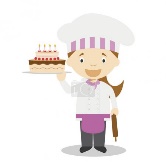 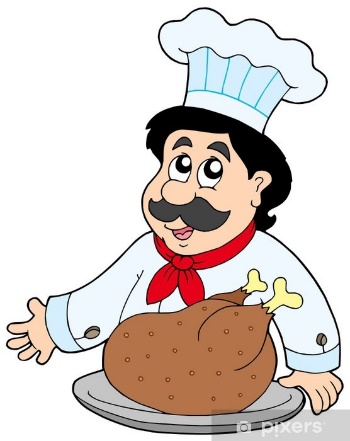 